Material downloaded from http://www.cbsesmart.weebly.com. A portal for CBSE Notes, Test Papers, Sample Papers, assignments with tips and tricks Page 1 X Science Questions From CBSE Examination Papers Ch: Magnetic Effect of currents 1)  2)  3)   4)  5)  6)  7)  8)  9)  10)  11)  12)  13)  14) 14) 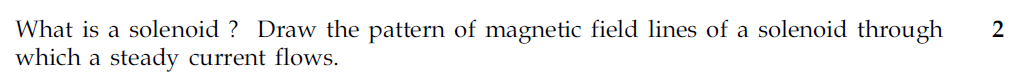 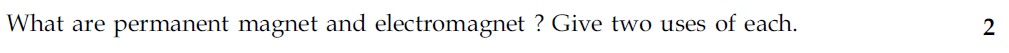 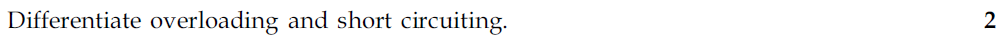 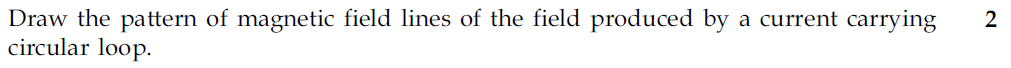 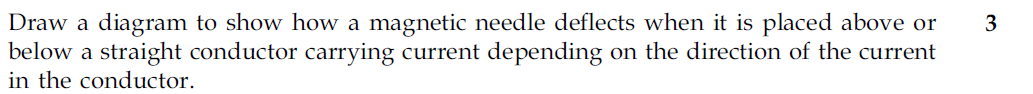         X Science Questions From CBSE Examination Papers Ch: Magnetic Effect of currents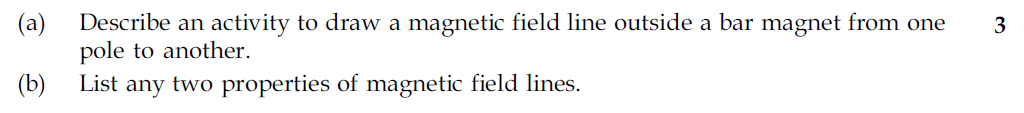 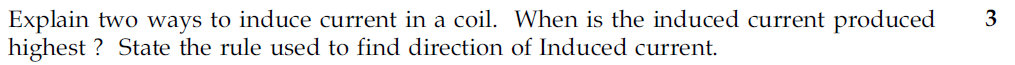 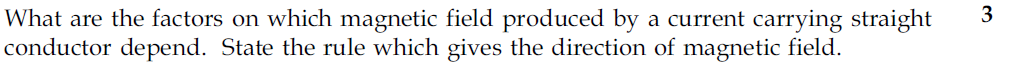 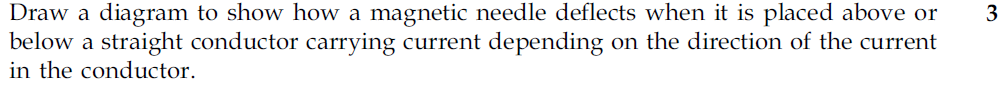 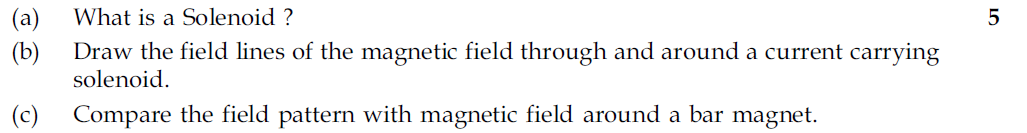 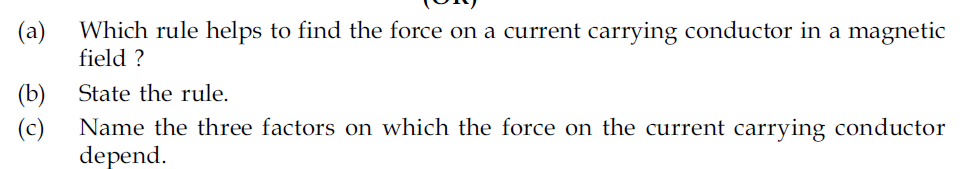 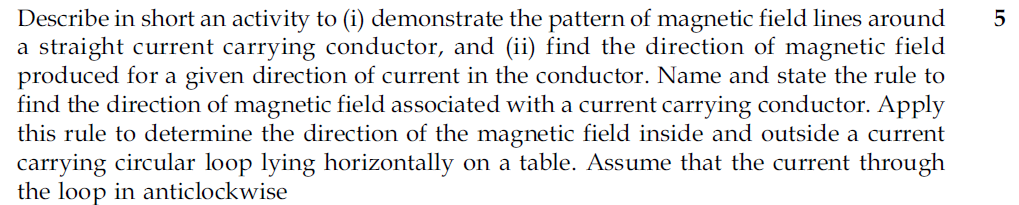 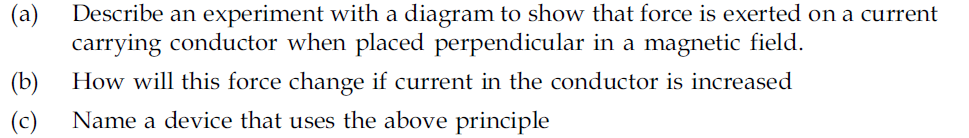 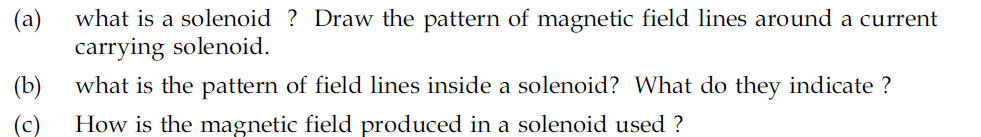 X Science Questions From CBSE Examination Papers Ch: Magnetic Effect of currentsMaterial downloaded from http://www.cbsesmart.weebly.com. A portal for CBSE Notes, Test Papers, Sample Papers, assignments with tips and tricks Page 2 X Science Questions From CBSE Examination Papers Ch: Magnetic Effect of currents 1)  2)  3)  4)  5)  6)  7)  8)  9)  10)  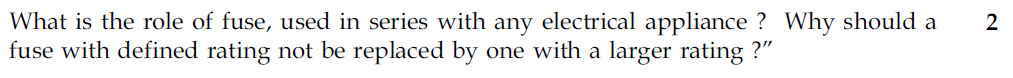 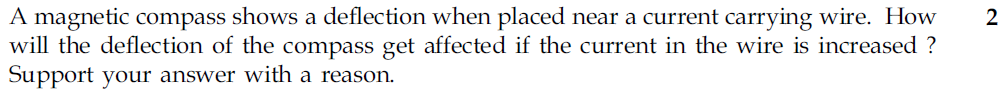 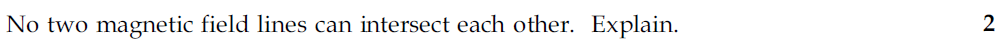 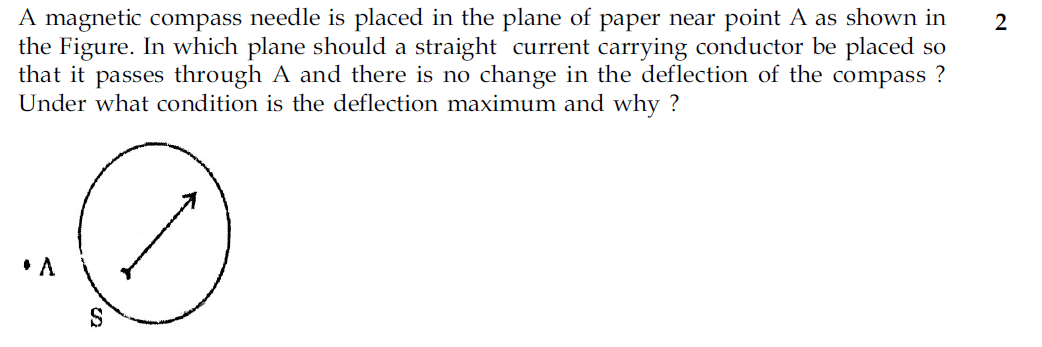 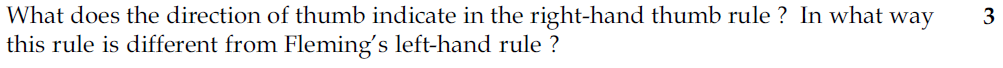 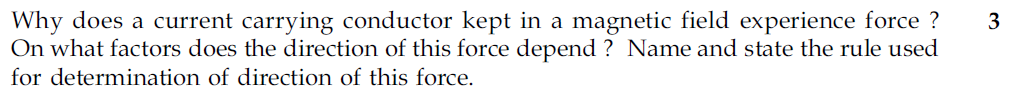 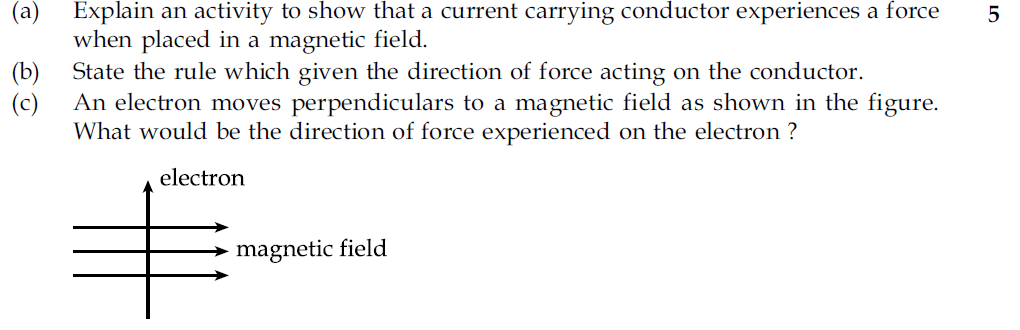 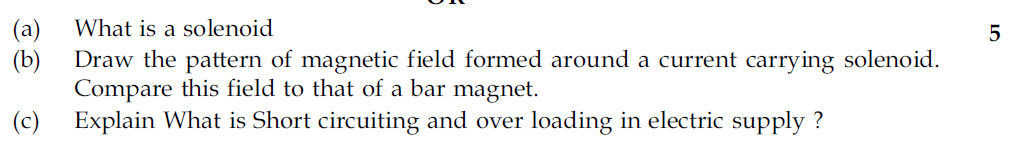 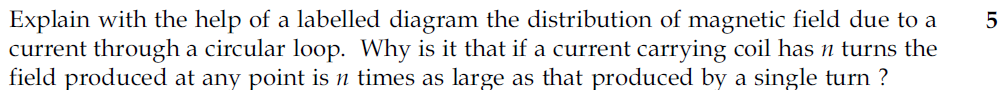 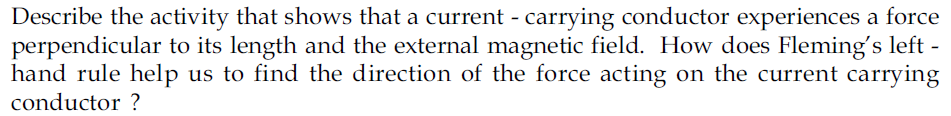 X Science Questions From CBSE Examination Papers Ch: Magnetic Effect of currentsMaterial downloaded from http://www.cbsesmart.weebly.com. A portal for CBSE Notes, Test Papers, Sample Papers, assignments with tips and tricks Page 3  Questions From CBSE Examination Papers Ch: Magnetic Effect of currents 1)  2)  3)  4)  5)  6)  7)  8)  9)  10)  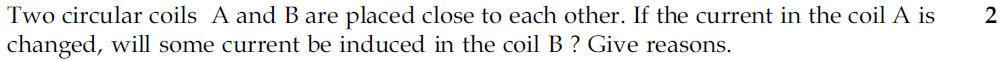 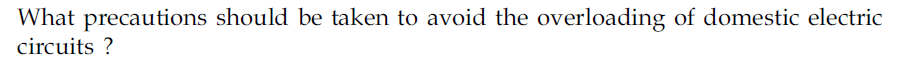 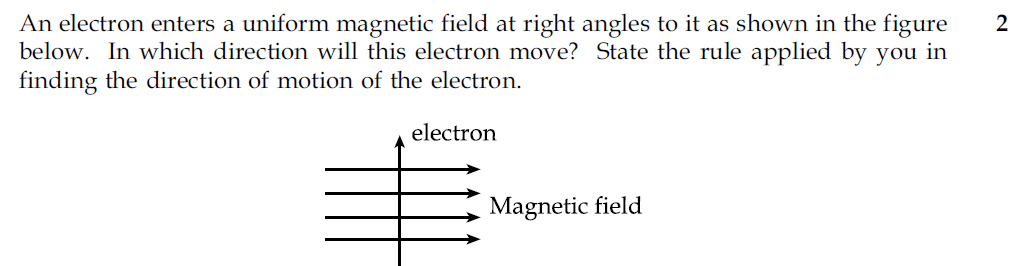 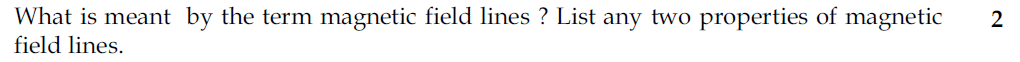 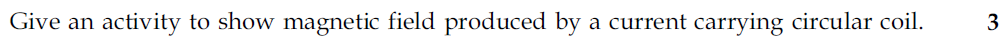 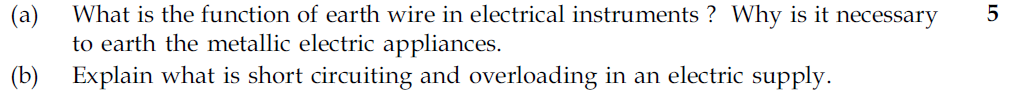 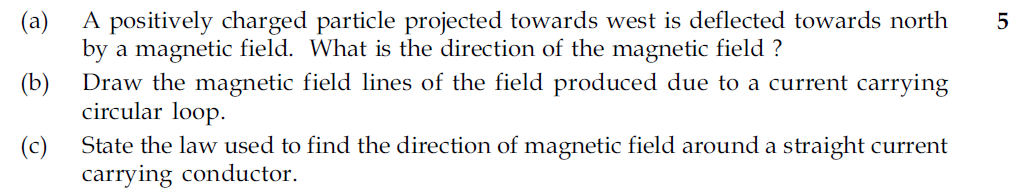 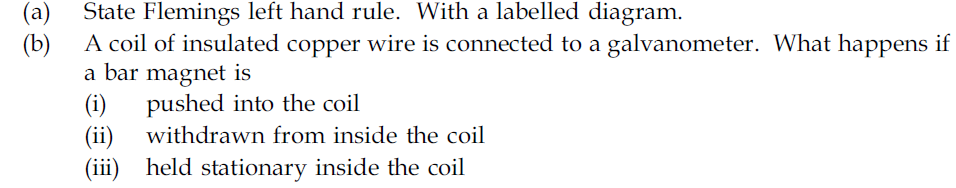 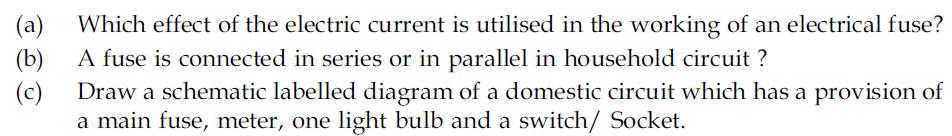 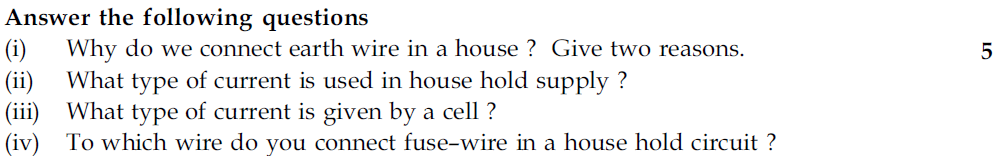 X Science Questions From CBSE Examination Papers Ch: Magnetic Effect of currentsMaterial downloaded from http://www.cbsesmart.weebly.com. A portal for CBSE Notes, Test Papers, Sample Papers, assignments with tips and tricks Page 4  Questions From CBSE Examination Papers Ch: Magnetic Effect of currents 1)   2)  3)  4)  5)  6)  7)  8)  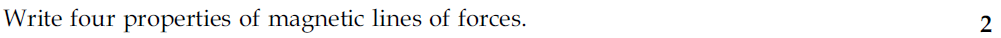 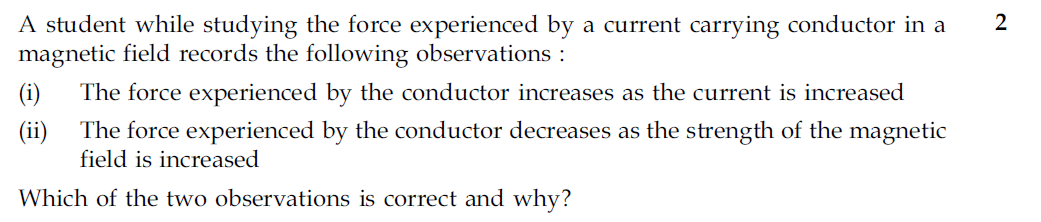 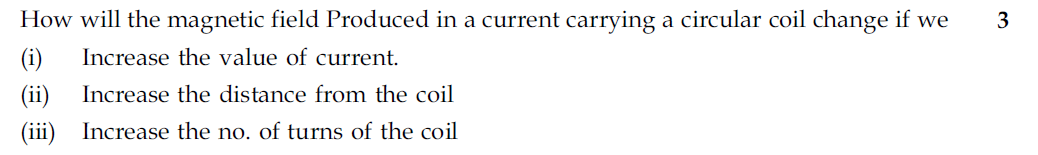 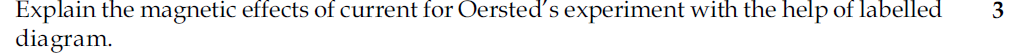 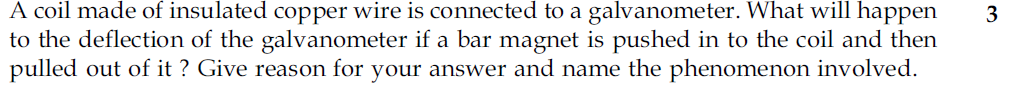 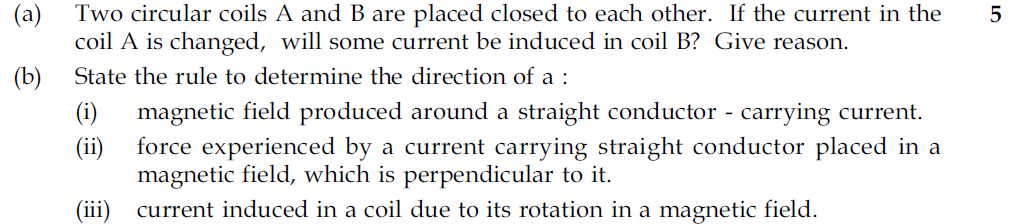 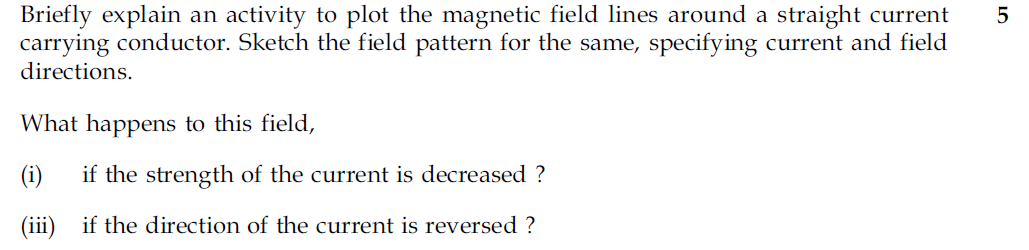 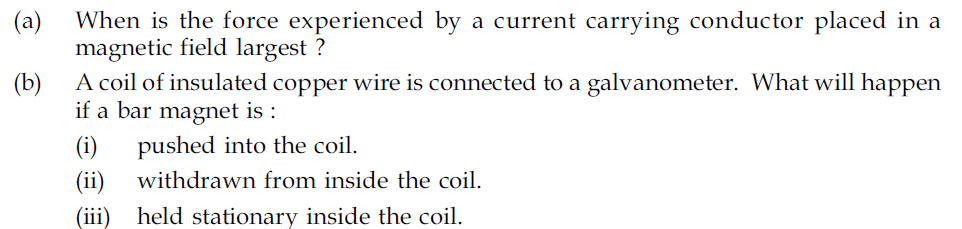 X Science Questions From CBSE Examination Papers Ch: Magnetic Effect of currentsMaterial downloaded from http://www.cbsesmart.weebly.com. A portal for CBSE Notes, Test Papers, Sample Papers, assignments with tips and tricks Page 5  X Science Questions From CBSE Examination Papers Ch: Magnetic Effect of currents 1)  2)  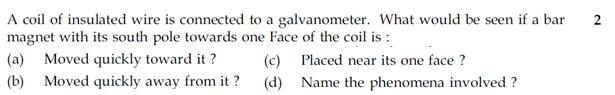 3)  4)  5)  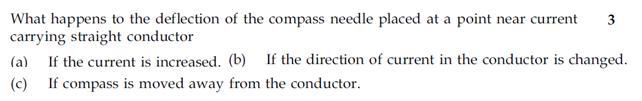 6)  7)  8)  9)  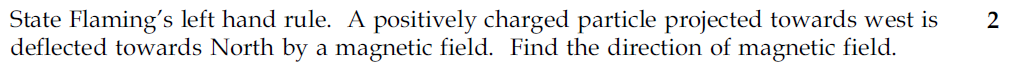 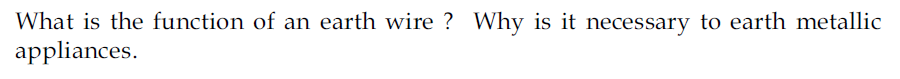 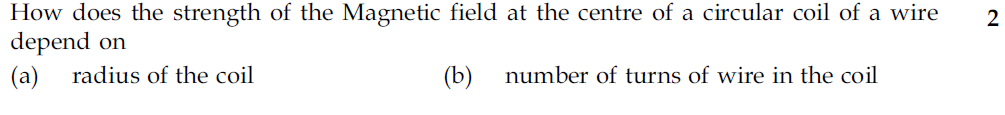 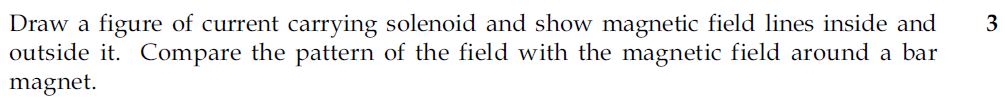 X Science Questions From CBSE Examination Papers Ch: Magnetic Effect of currents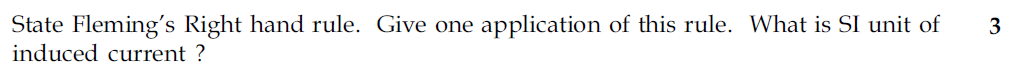 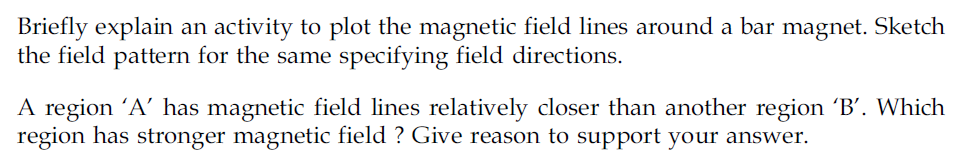 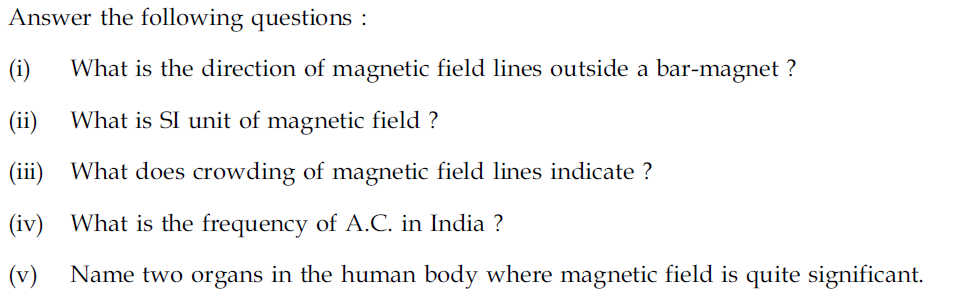 